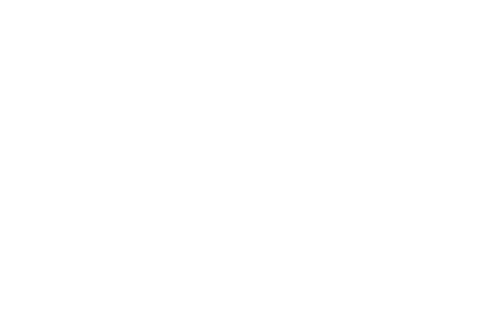 I can…To improve…RAGEvaluate the effect of music in different contexts, using musical vocabularyCreate original musical ideas to an existing videoRecord my ideas, thinking carefully about timing, synchronisation and structureGive constructive feedback to peers, and suggest ideas for their work.LessonLearning FocusKey words1analyse music from adverts – what is the effect? Advertising, effect,2research on a sample advert – analysing the musicSynchronisation3given sample adverts – choose and begin composingDiegetic4composition for advertbrief, composition5composition for advert – peer feedback of work in progresssting, riff, hook,6Assessment of compositionsEffective, emotion, impact, 7Recap of year’s learning, musical celebration of the year[see exercise books]